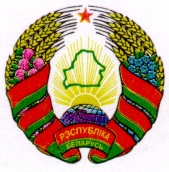 ГОРАЦКI РАЁННЫ                                         ГОРЕЦКИЙ РАЙОННЫЙСАВЕТ ДЭПУТАТАЎ                                     СОВЕТ ДЕПУТАТОВПАРШЫНСКI СЕЛЬСКI                                 ПАРШИНСКИЙ СЕЛЬСКИЙСАВЕТ ДЭПУТАТАЎ 		                         СОВЕТ ДЕПУТАТОВРАШЭННЕ			                          РЕШЕНИЕ30 июня 2021 № 18-1Об  изменении решения Паршинскогосельского Совета депутатов от 30 декабря 2020 г. № 14-4На основании пункта 2 статьи 122 Бюджетного кодекса Республики Беларусь Паршинский сельский Совет депутатов РЕШИЛ:1. Внести в решение Паршинского сельского Совета депутатов от 30 декабря 2020 г. № 14-4 «О  бюджете сельсовета на 2021 год» следующие изменения:1.1. в части первой пункта 1 цифры «112 924,00» и «112 924,00» заменить цифрами «106 204,00» и «106 204,00»;1.2. в пункте 2:в абзаце втором цифры «112 924,00» заменить цифрами«106 204,00»;в абзаце третьем цифры «112 924,00» заменить цифрами «106 204,00»; 1.3. в приложении 1 к этому решению:позиции:заменить позициями:позициюисключить;позиции:исключить;позициюзаменить позицией1.4.  приложения 2-3  к этому решению изложить в новой редакции (прилагаются).2. Настоящее решение вступает в силу после его официального опубликования.Председатель                                                                   Д. А. НаумовПриложение 2к решению Паршинского сельского Совета депутатов                                                                            30.12.2020 № 14-4(в редакции решения  Паршинского сельского                                                            Совета депутатов                                                              30.06.2021 № 18-1)РАСХОДЫбюджета сельсовета по функциональнойклассификации расходов бюджета поразделам, подразделам и видам(рублей)Приложение 3к решению Паршинского сельского Совета депутатов                                                                             30.12.2020 № 14-4                                                                 (в редакции решения                                                                        Паршинского сельского                                                                                  30.06.2021 № 18-1)РАСПРЕДЕЛЕНИЕбюджетных назначений по сельскому исполнительному комитету в соответствии с ведомственной классификацией расходов  бюджета  сельсовета и функциональной классификацией расходов бюджета(рублей)«БЕЗВОЗМЕЗДНЫЕ ПОСТУПЛЕНИЯ40000008 275,00Безвозмездные поступления от других бюджетов бюджетной системы Республики Беларусь43000008 275,00Текущие безвозмездные поступления от других бюджетов бюджетной системы Республики Беларусь43100002 275,00»«БЕЗВОЗМЕЗДНЫЕ ПОСТУПЛЕНИЯ40000001 555,00Безвозмездные поступления от других бюджетов бюджетной системы Республики Беларусь43000001 555,00Текущие безвозмездные поступления от других бюджетов бюджетной системы Республики Беларусь43100001 555,00»;«Дотации4316000720,00»«Капитальные безвозмездные поступления от других бюджетов бюджетной системы Республики Беларусь43200006 000,006 000,00Иные межбюджетные трансферты 43264006 000,00Иные межбюджетные трансферты из вышестоящего бюджета нижестоящему бюджету43264016 000,00»«ВСЕГО доходов0000000112 924,00»«ВСЕГО доходов 0000000106 204,00».НаименованиеРазделПодразделВидСуммаОБЩЕГОСУДАРСТВЕННАЯ ДЕЯТЕЛЬНОСТЬ01000084 840,00Государственные органы общего назначения01010062 710,00Органы местного управления и самоуправления01010462 710,00Другая общегосударственная деятельность0110001 615,00Иные общегосударственные вопросы0110031 615,00Межбюджетные трансферты01110020 515,00Трансферты бюджетам других уровней01110120 515,00ЖИЛИЩНО-КОММУНАЛЬНЫЕ УСЛУГИ И ЖИЛИЩНОЕ СТРОИТЕЛЬСТВО06000021 364,00Благоустройство населенных пунктов06030021 364,00ВСЕГО расходов000000106 204,00НаименованиеГлаваРазделПодразделВидОбъем финансированияПаршинский  сельский исполнительный комитет 010000000106 204,00Общегосударственная деятельность01001000084 840,00Государственные органы общего назначения01001010062 710,00Органы местного управления и самоуправления01001010462 710,00   Другая общегосударственная деятельность0100110001 615,00Иные общегосударственные вопросы0100110031 615,00Межбюджетные трансферты01001110020 515,00Трансферты бюджетам других уровней01001110120 515,00Жилищно-коммунальные услуги и жилищное строительство01006000021 364,00Благоустройство населенных пунктов01006030021 364,00ВСЕГО расходов000000000106 204,00